Witam serdecznie przesyłam kolejne propozycje  zadań do wykonania. Pozdrawiam serdecznie dzieciaki i Państwa.Życzę zdrowia.                                                                                 Katarzyna Zięba.Wydrukuj bądź przepisz (Przy przepisywaniu pomiń ilustracje)Wiosna w polu i ogrodzie i sadzie.1.Przeczytaj tekst.Wiosną wszystko budzi sie do życia.W polu , ogrodzie i sadzie zaczyna się ruch. Wszyscy robią wiosenne porządki.Ogrodnicy przygotowują nasiona,bulwy i kłącza do wysadzenia. Grabią suche liście, gałęzie i resztki roślin.Przycinają krzewy i drzewa. Przekopują ziemię na klombach i rabatkach. Po odpowiednim spulchnieniu ziemi sieją warzywa, kwiaty i krzewy.Wysiewają nasiona: marchewki,słonecznika,pietruszki,rzodkiewki, oraz groch.To także pora na wysianie i posadzenie cebulek kwiatów. Są to: nasturcje, nagietki,astry i tulipany.Wszystko należy podlać odpowiednią ilością wody. Rolnicy sieją owies,jęczmień,pszenicę i żyto.Nawożą pole sztucznym lub naturalnym nawozem2.Wypisz z tekstu :3.Wykreśl co 3 literę, a zobaczych jakie narzędzia, przedmioty i maszyny używamy wiosną w polu i ogrodzie.Wypisz je poniżej i zbuduj znimi zdania............................................................................................................................1........................................................................................................................2........................................................................................................................3.......................................................................................................................4........................................................................................................................4.Do czynności pod ilustracją dopasuj odpowiednie opisy z ramki.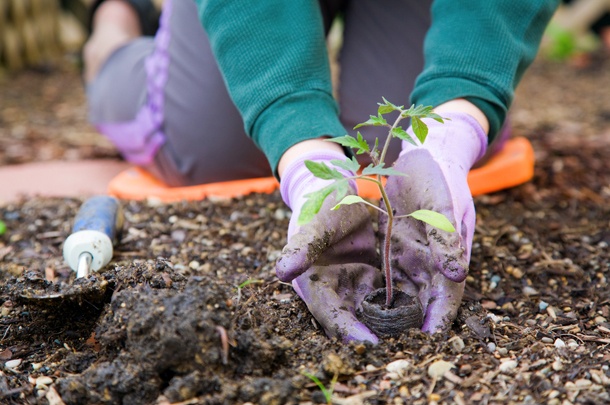 Sadzenie.......................................................................................................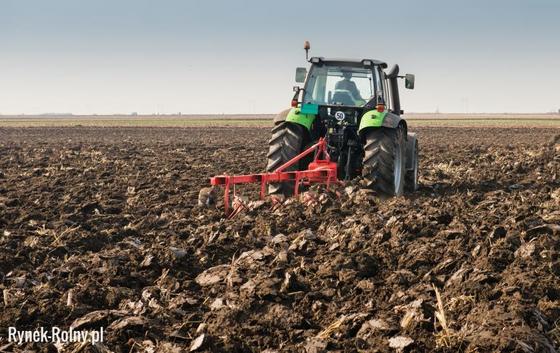 Oranie................................................................................................................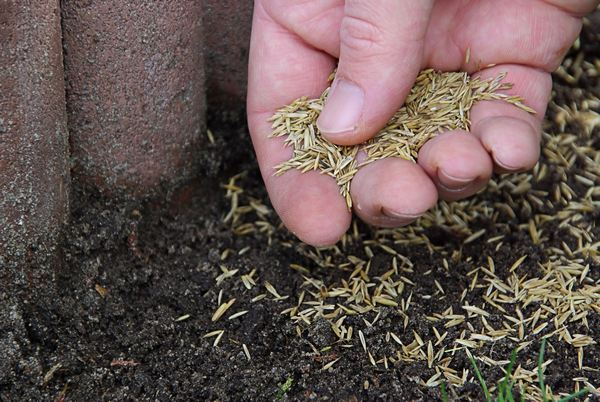 Sianie..........................................................................................................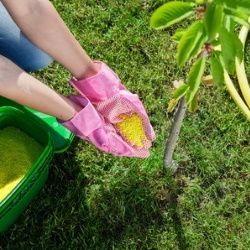 Nawożenie..............................................................................................................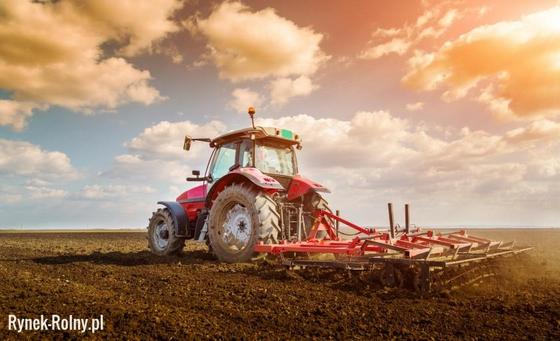 Bronowanie............................................................................................................5.Wykreśl nazwy ptaków, a dowiesz się kto jest sprzymierzeńcem rolnika w ogrodzie i polu.Gawrondżdżownicaskowronekspulchniagawron ziemię........................................................................................................................................................7.Pomóż rodzicom w porzadkach wiosennych w ogrodzie ,polu bądz w domu.6. Ćwiczenia kalendarzoweTydzień to ............ dni.Miesiąc ma ........,.........., dni, a luty ........lub...........dni.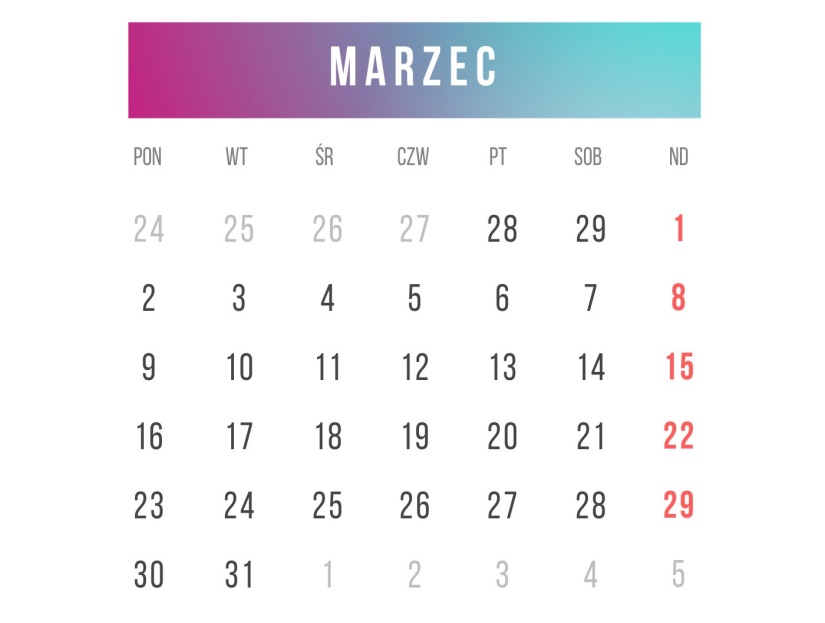 Zaznacz pierwszy dzień wiosny napisz jaki to dzień tygodnia.................................Napisz datę i dzień tygodnia który bedzie 4 dni po pierwszym dniu wiosny.......................................Napisz datę niedzieli po pierwszym dniu wiosny....................................................Jaki dzien tygodnia wypada 26 marca....................................................................Ile dni ma miesiac marzec......................................................................................
7.Zakończenia nadszedł czas
Obiecana nagrodę otrzyma każdy z Was.
doniczka,nasiona ,ziemia-ważna sprawa.
Będzie z Rodzicami cudowna zabawa.
W ogrodników wszyscy się zamienicie I dowolną roslinke badz warzywo posadzicie.Załóż wraz z rodzicem wiosenny ogródek na parapecie.Zasadź dowolną roślinkę np: szczypiorek,rzeżuchę ,owies itp. W miarę możliwości opisuj fazy wzrostu w zeszycie.
Zajęcia rozwijające komunikowanie się Zastanów się, co znaczy powiedzenie „W marcu jak w garncu”? Porozmawiaj o tym z rodzicami lub z rodzeństwem.Czy znasz jakieś powiedzenia lub przysłowia o wiośnie? Jeśli nie, poszukaj w Internecie i zapisz je w zeszycie.( przynajmniej 4)Ułóż zdania z rozsypanki wyrazowej i zapisz je w zeszycie. Pamiętaj, że zdanie zaczynamy wielką literą i kończymy  kropką. roku.    najpiękniejsza    to    Wiosna    pora .........................................................................są     coraz    Dni     dłuższe........................................................................ grzeje.     Słońce      mocniej ......................................................................krajów.      z     Ptaki     ciepłych     przyleciały .....................................................................pojawiły    wierzbach    się    bazie.     Na .......................................................................Przeczytaj wiersz i przepisz go do zeszytu. Wykonaj ilustrację do wiersza.Pierwszy motylek Pierwszy motylek wzleciał nad łąką,
w locie radośnie witał się ze słonkiem.
W górze zabłądził w chmurkę i mgiełkę
sfrunął trzepocząc białym skrzydełkiem.

A gdy już dosyć miał tej gonitwy
pytał się kwiatków, kiedy rozkwitły?
Pytał się dzieci, kiedy podrosły?
Tak mu upłynął pierwszy dzień wiosny.MuzykaNarysuj i pokoloruj instrumenty według wzoru   https://youtu.be/OPnx5t5VOcEPoznajemy rytm w muzyce.Wykonuj czynności , które przedstawia w filmie Pani Nutka.https://youtu.be/LKyZtocE9u0Rzeczowniki (Kto? Co?)Nazwy roślin i osób np:żyto,Czasowniki( Co robi?,robią?)Czynności np:sieją1.1.2.2.3.3.4.4.5.5.6.6.7.7. KOWNERWKoASRIEMWNKIKVGRJABCIERŁOUPAQTAUTRIAKBTOPRumieszczanie nasion  w glebie, spulchnianie i mieszanie ziemi, wzbogacanie gleby w  niezbędne składniki, umieszczanie w glebie młodych roślin, cięcie i odwracanie ziemi,